贵州新闻奖新媒体参评作品推荐表作品标题贵阳侠客行贵阳侠客行贵阳侠客行参评项目系列报道系列报道系列报道主创人员李勇 秦晓丽 万婷 白倩璇 李庭昊 王雨乔 李麟华李勇 秦晓丽 万婷 白倩璇 李庭昊 王雨乔 李麟华李勇 秦晓丽 万婷 白倩璇 李庭昊 王雨乔 李麟华编辑吴亚鹏 汪东伟 鲜晓荻吴亚鹏 汪东伟 鲜晓荻吴亚鹏 汪东伟 鲜晓荻原创单位贵阳日报传媒集团贵阳日报传媒集团贵阳日报传媒集团发布平台贵阳网贵阳网贵阳网发布日期2022年9月4日19时56分2022年9月4日19时56分2022年9月4日19时56分2022年9月4日19时56分2022年9月4日19时56分2022年9月4日19时56分2022年9月4日19时56分作品链接和二维码http://www.gywb.cn/zhuanti/2022zt/gyxkx/index.shtml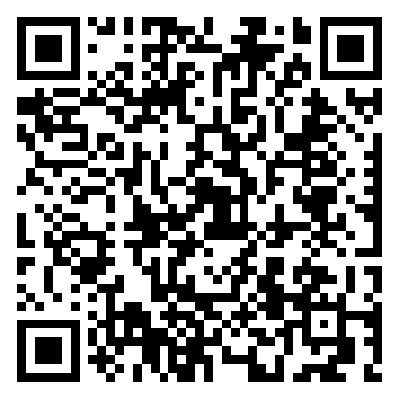 http://www.gywb.cn/zhuanti/2022zt/gyxkx/index.shtmlhttp://www.gywb.cn/zhuanti/2022zt/gyxkx/index.shtmlhttp://www.gywb.cn/zhuanti/2022zt/gyxkx/index.shtmlhttp://www.gywb.cn/zhuanti/2022zt/gyxkx/index.shtmlhttp://www.gywb.cn/zhuanti/2022zt/gyxkx/index.shtmlhttp://www.gywb.cn/zhuanti/2022zt/gyxkx/index.shtml作品简介（采编过程）2022年9月，贵阳突发疫情，全体市民闻令而动，抗疫一线涌现出无数的平凡英雄。身处贵阳市疫情防控省市联动指挥部的贵阳网编辑感同身受，及时协调贵阳市各区市县融媒体中心、新时代文明实践中心，策划推出“贵阳侠客行”，用漫画、海报、长卷的形态展示疫情防控中的“平凡英雄”。“贵阳侠客行”聚焦疫情防控一线的普通工作人员、热心市民，聚焦感人瞬间，通过一帧帧画面、一幅幅海报、一张张长卷，构建成“爽爽贵阳城 暖暖贵阳人”的群像。统计显示，2022年9月，“贵阳侠客行”共精心制作超70张海报、12期长卷。2022年9月，贵阳突发疫情，全体市民闻令而动，抗疫一线涌现出无数的平凡英雄。身处贵阳市疫情防控省市联动指挥部的贵阳网编辑感同身受，及时协调贵阳市各区市县融媒体中心、新时代文明实践中心，策划推出“贵阳侠客行”，用漫画、海报、长卷的形态展示疫情防控中的“平凡英雄”。“贵阳侠客行”聚焦疫情防控一线的普通工作人员、热心市民，聚焦感人瞬间，通过一帧帧画面、一幅幅海报、一张张长卷，构建成“爽爽贵阳城 暖暖贵阳人”的群像。统计显示，2022年9月，“贵阳侠客行”共精心制作超70张海报、12期长卷。2022年9月，贵阳突发疫情，全体市民闻令而动，抗疫一线涌现出无数的平凡英雄。身处贵阳市疫情防控省市联动指挥部的贵阳网编辑感同身受，及时协调贵阳市各区市县融媒体中心、新时代文明实践中心，策划推出“贵阳侠客行”，用漫画、海报、长卷的形态展示疫情防控中的“平凡英雄”。“贵阳侠客行”聚焦疫情防控一线的普通工作人员、热心市民，聚焦感人瞬间，通过一帧帧画面、一幅幅海报、一张张长卷，构建成“爽爽贵阳城 暖暖贵阳人”的群像。统计显示，2022年9月，“贵阳侠客行”共精心制作超70张海报、12期长卷。2022年9月，贵阳突发疫情，全体市民闻令而动，抗疫一线涌现出无数的平凡英雄。身处贵阳市疫情防控省市联动指挥部的贵阳网编辑感同身受，及时协调贵阳市各区市县融媒体中心、新时代文明实践中心，策划推出“贵阳侠客行”，用漫画、海报、长卷的形态展示疫情防控中的“平凡英雄”。“贵阳侠客行”聚焦疫情防控一线的普通工作人员、热心市民，聚焦感人瞬间，通过一帧帧画面、一幅幅海报、一张张长卷，构建成“爽爽贵阳城 暖暖贵阳人”的群像。统计显示，2022年9月，“贵阳侠客行”共精心制作超70张海报、12期长卷。2022年9月，贵阳突发疫情，全体市民闻令而动，抗疫一线涌现出无数的平凡英雄。身处贵阳市疫情防控省市联动指挥部的贵阳网编辑感同身受，及时协调贵阳市各区市县融媒体中心、新时代文明实践中心，策划推出“贵阳侠客行”，用漫画、海报、长卷的形态展示疫情防控中的“平凡英雄”。“贵阳侠客行”聚焦疫情防控一线的普通工作人员、热心市民，聚焦感人瞬间，通过一帧帧画面、一幅幅海报、一张张长卷，构建成“爽爽贵阳城 暖暖贵阳人”的群像。统计显示，2022年9月，“贵阳侠客行”共精心制作超70张海报、12期长卷。2022年9月，贵阳突发疫情，全体市民闻令而动，抗疫一线涌现出无数的平凡英雄。身处贵阳市疫情防控省市联动指挥部的贵阳网编辑感同身受，及时协调贵阳市各区市县融媒体中心、新时代文明实践中心，策划推出“贵阳侠客行”，用漫画、海报、长卷的形态展示疫情防控中的“平凡英雄”。“贵阳侠客行”聚焦疫情防控一线的普通工作人员、热心市民，聚焦感人瞬间，通过一帧帧画面、一幅幅海报、一张张长卷，构建成“爽爽贵阳城 暖暖贵阳人”的群像。统计显示，2022年9月，“贵阳侠客行”共精心制作超70张海报、12期长卷。2022年9月，贵阳突发疫情，全体市民闻令而动，抗疫一线涌现出无数的平凡英雄。身处贵阳市疫情防控省市联动指挥部的贵阳网编辑感同身受，及时协调贵阳市各区市县融媒体中心、新时代文明实践中心，策划推出“贵阳侠客行”，用漫画、海报、长卷的形态展示疫情防控中的“平凡英雄”。“贵阳侠客行”聚焦疫情防控一线的普通工作人员、热心市民，聚焦感人瞬间，通过一帧帧画面、一幅幅海报、一张张长卷，构建成“爽爽贵阳城 暖暖贵阳人”的群像。统计显示，2022年9月，“贵阳侠客行”共精心制作超70张海报、12期长卷。社会效果作品得到了省委网信办、市委宣传部、市委网信办的充分认可，各渠道累计阅读量超千万。值得一提的是，除在线上多渠道传播外，作品还被推送至贵阳市所有户外大屏、电梯屏等，为贵阳疫情防控凝聚了强大工作合力。作品得到了省委网信办、市委宣传部、市委网信办的充分认可，各渠道累计阅读量超千万。值得一提的是，除在线上多渠道传播外，作品还被推送至贵阳市所有户外大屏、电梯屏等，为贵阳疫情防控凝聚了强大工作合力。作品得到了省委网信办、市委宣传部、市委网信办的充分认可，各渠道累计阅读量超千万。值得一提的是，除在线上多渠道传播外，作品还被推送至贵阳市所有户外大屏、电梯屏等，为贵阳疫情防控凝聚了强大工作合力。作品得到了省委网信办、市委宣传部、市委网信办的充分认可，各渠道累计阅读量超千万。值得一提的是，除在线上多渠道传播外，作品还被推送至贵阳市所有户外大屏、电梯屏等，为贵阳疫情防控凝聚了强大工作合力。作品得到了省委网信办、市委宣传部、市委网信办的充分认可，各渠道累计阅读量超千万。值得一提的是，除在线上多渠道传播外，作品还被推送至贵阳市所有户外大屏、电梯屏等，为贵阳疫情防控凝聚了强大工作合力。作品得到了省委网信办、市委宣传部、市委网信办的充分认可，各渠道累计阅读量超千万。值得一提的是，除在线上多渠道传播外，作品还被推送至贵阳市所有户外大屏、电梯屏等，为贵阳疫情防控凝聚了强大工作合力。作品得到了省委网信办、市委宣传部、市委网信办的充分认可，各渠道累计阅读量超千万。值得一提的是，除在线上多渠道传播外，作品还被推送至贵阳市所有户外大屏、电梯屏等，为贵阳疫情防控凝聚了强大工作合力。推荐理由该作品极具新媒体传播性，制作精细，感人、暖人！                           签名：                                                 （加盖单位公章）                                                  2023年   月   日该作品极具新媒体传播性，制作精细，感人、暖人！                           签名：                                                 （加盖单位公章）                                                  2023年   月   日该作品极具新媒体传播性，制作精细，感人、暖人！                           签名：                                                 （加盖单位公章）                                                  2023年   月   日该作品极具新媒体传播性，制作精细，感人、暖人！                           签名：                                                 （加盖单位公章）                                                  2023年   月   日该作品极具新媒体传播性，制作精细，感人、暖人！                           签名：                                                 （加盖单位公章）                                                  2023年   月   日该作品极具新媒体传播性，制作精细，感人、暖人！                           签名：                                                 （加盖单位公章）                                                  2023年   月   日该作品极具新媒体传播性，制作精细，感人、暖人！                           签名：                                                 （加盖单位公章）                                                  2023年   月   日联系人干江沄邮箱498598971@qq.com498598971@qq.com498598971@qq.com手机13885182610地址贵阳市小十字报业大厦24楼贵阳市小十字报业大厦24楼贵阳市小十字报业大厦24楼贵阳市小十字报业大厦24楼贵阳市小十字报业大厦24楼邮编550000